教學材料：教學簡報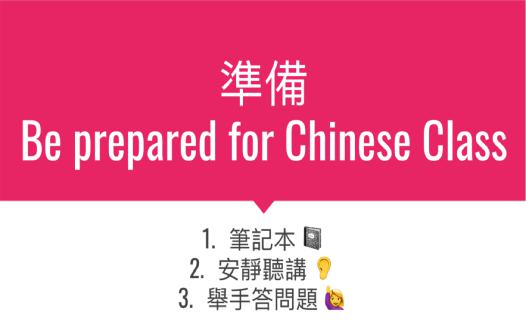 1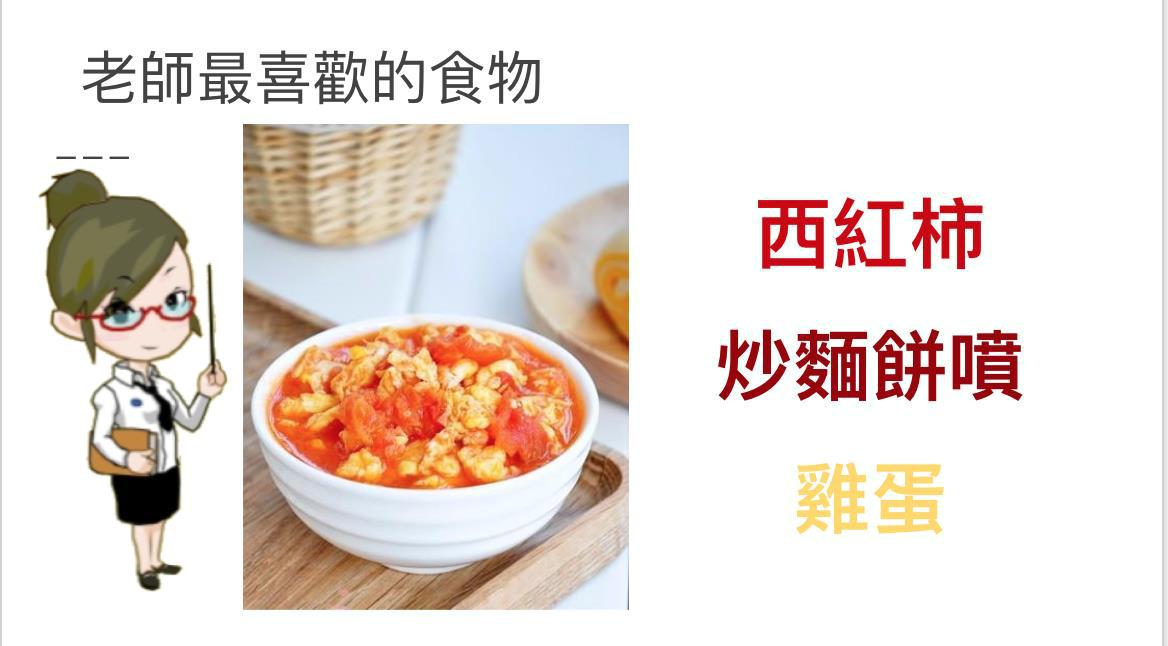 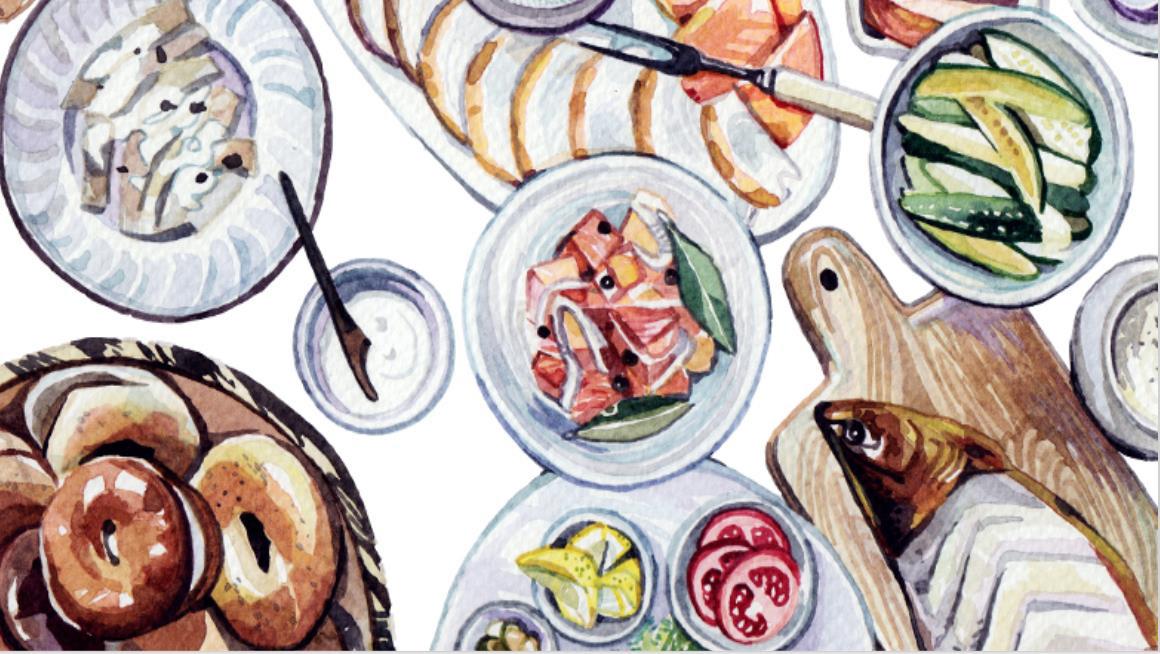 2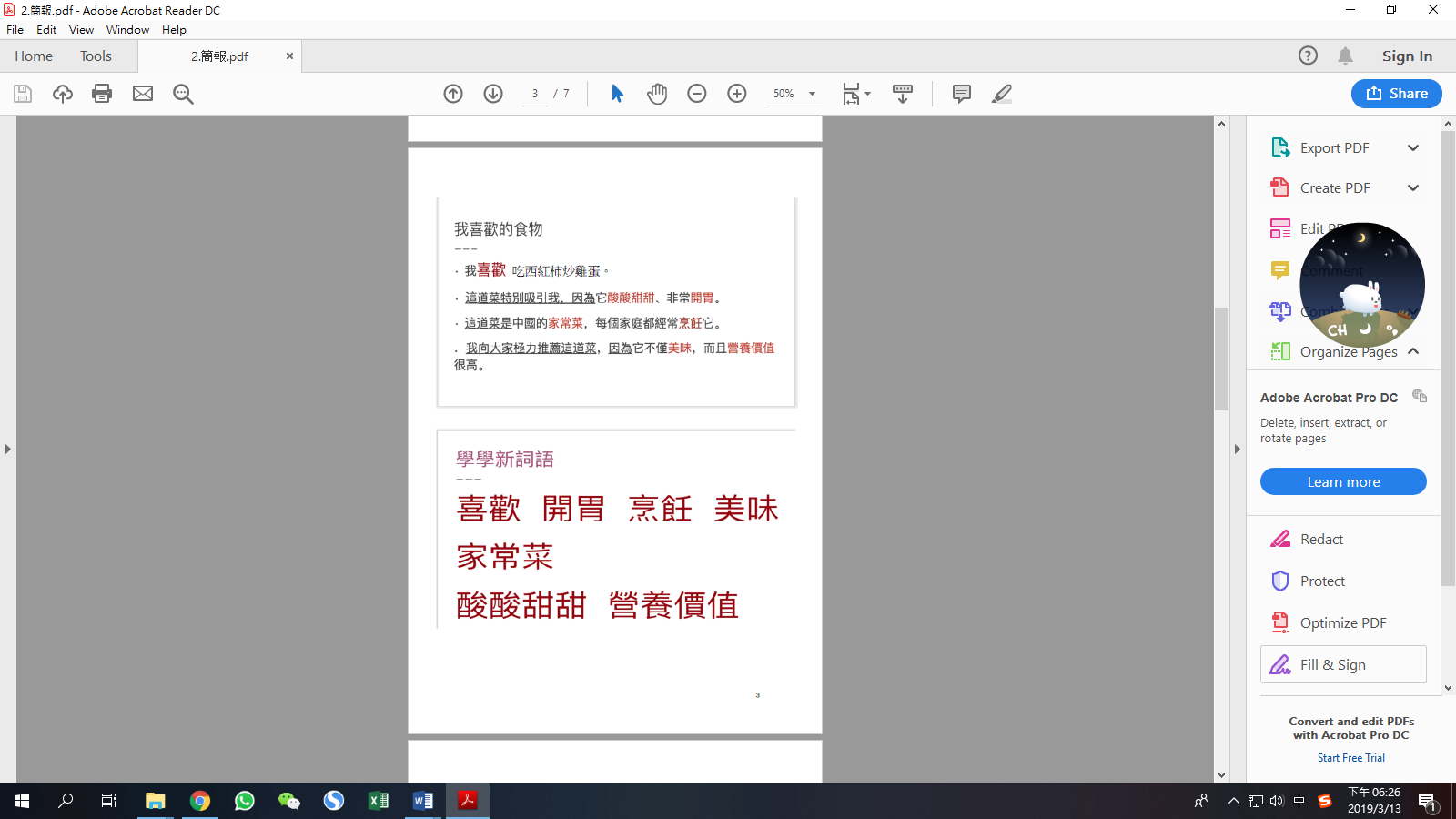 3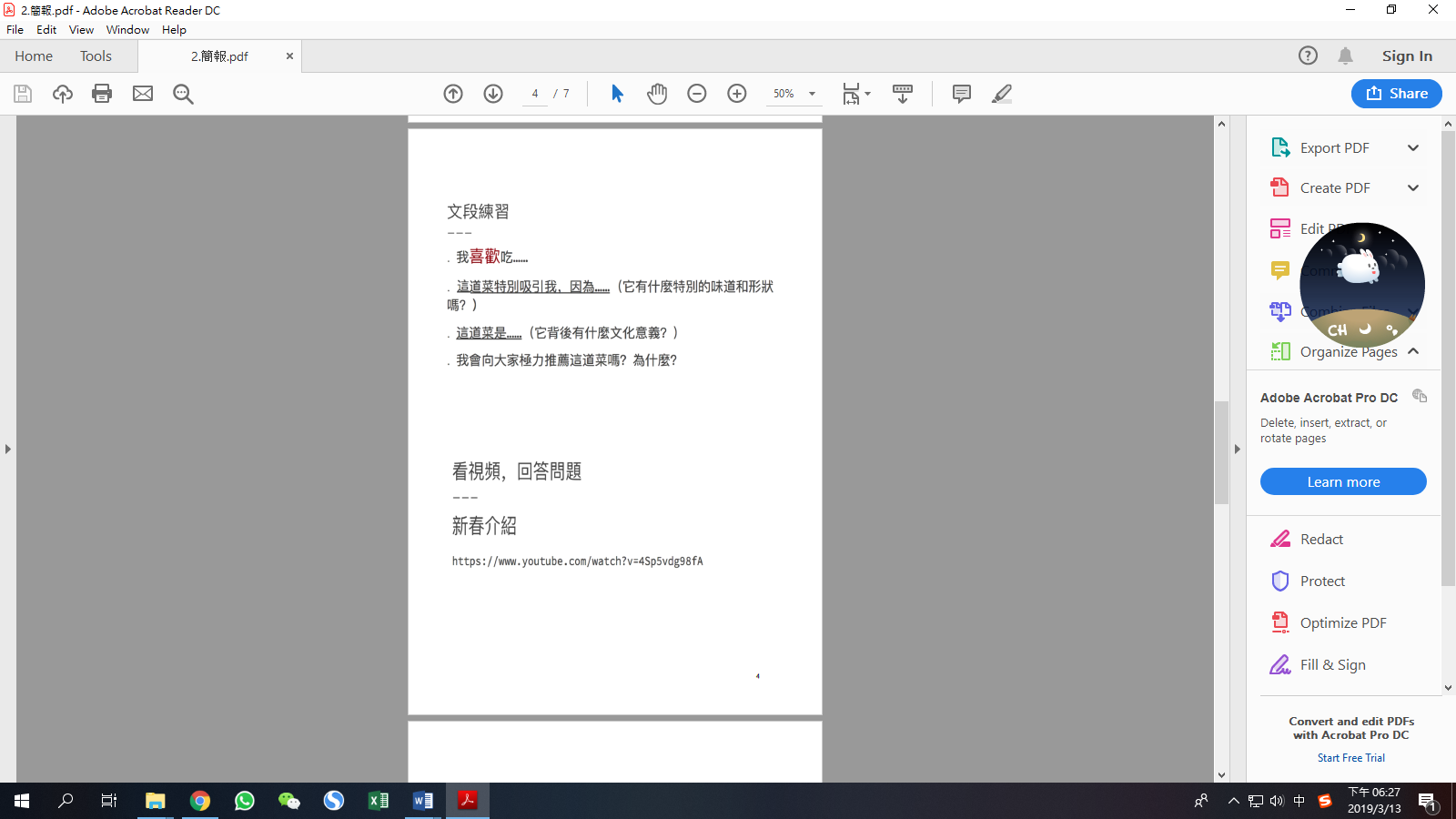 4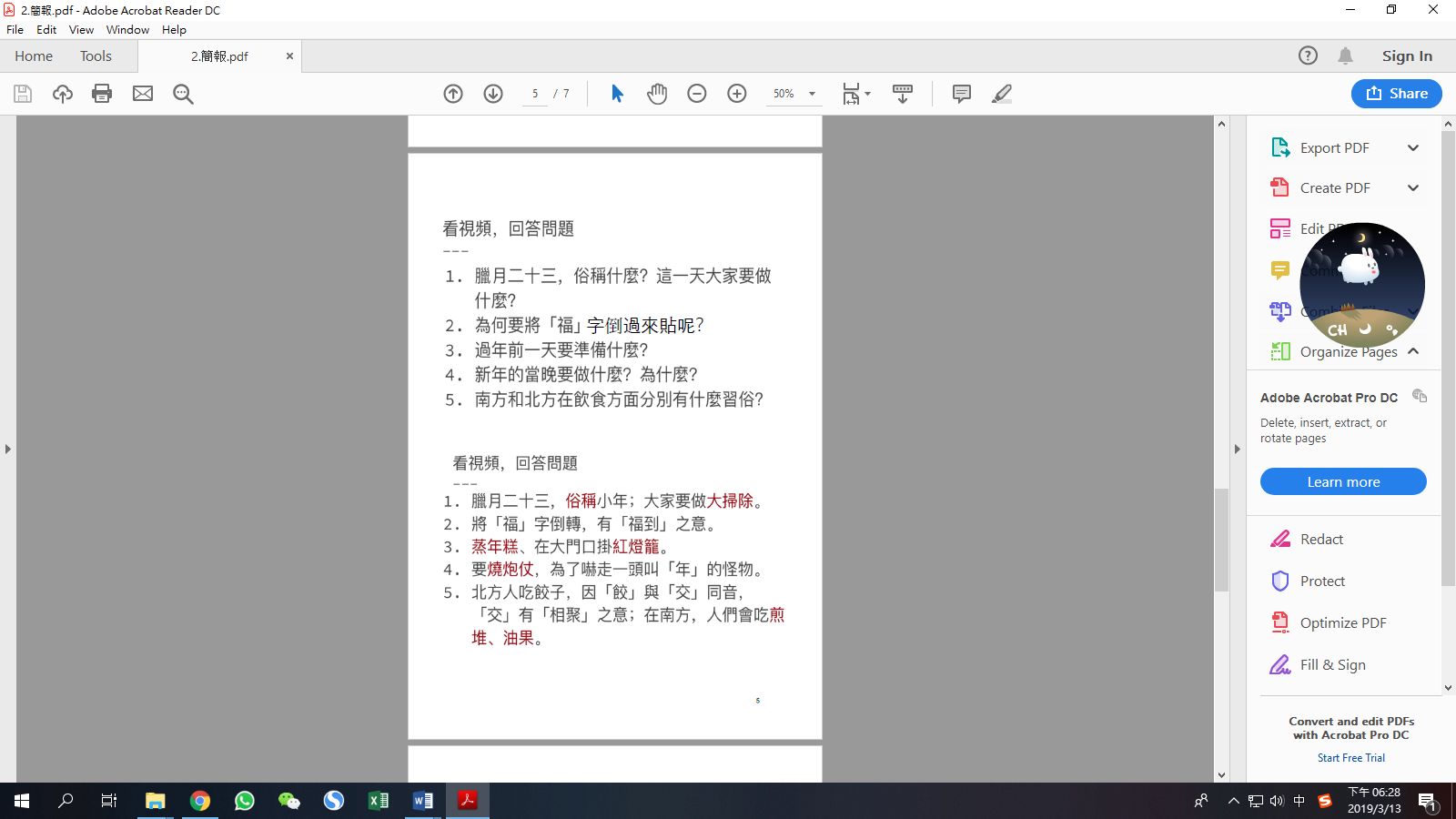 5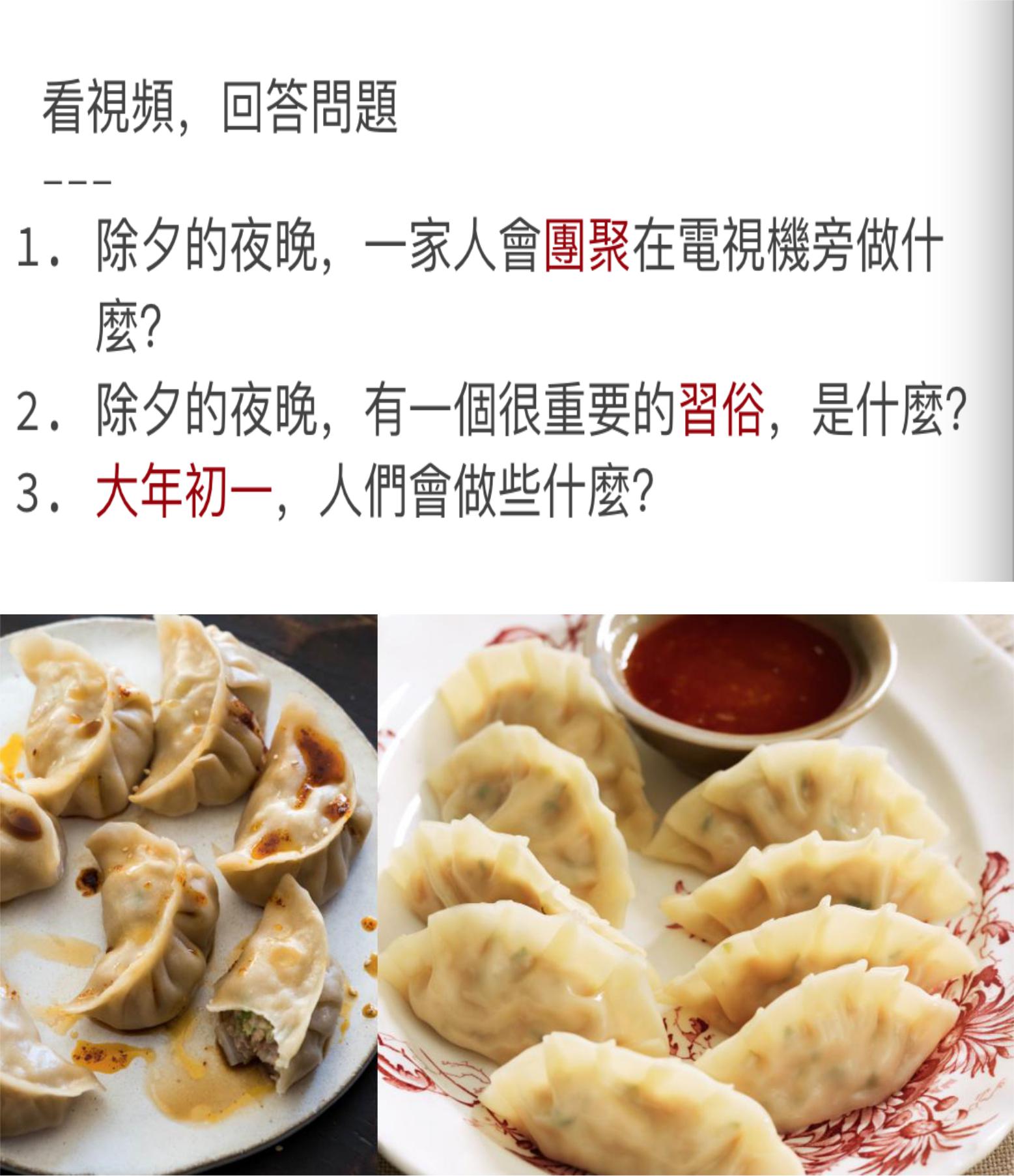 6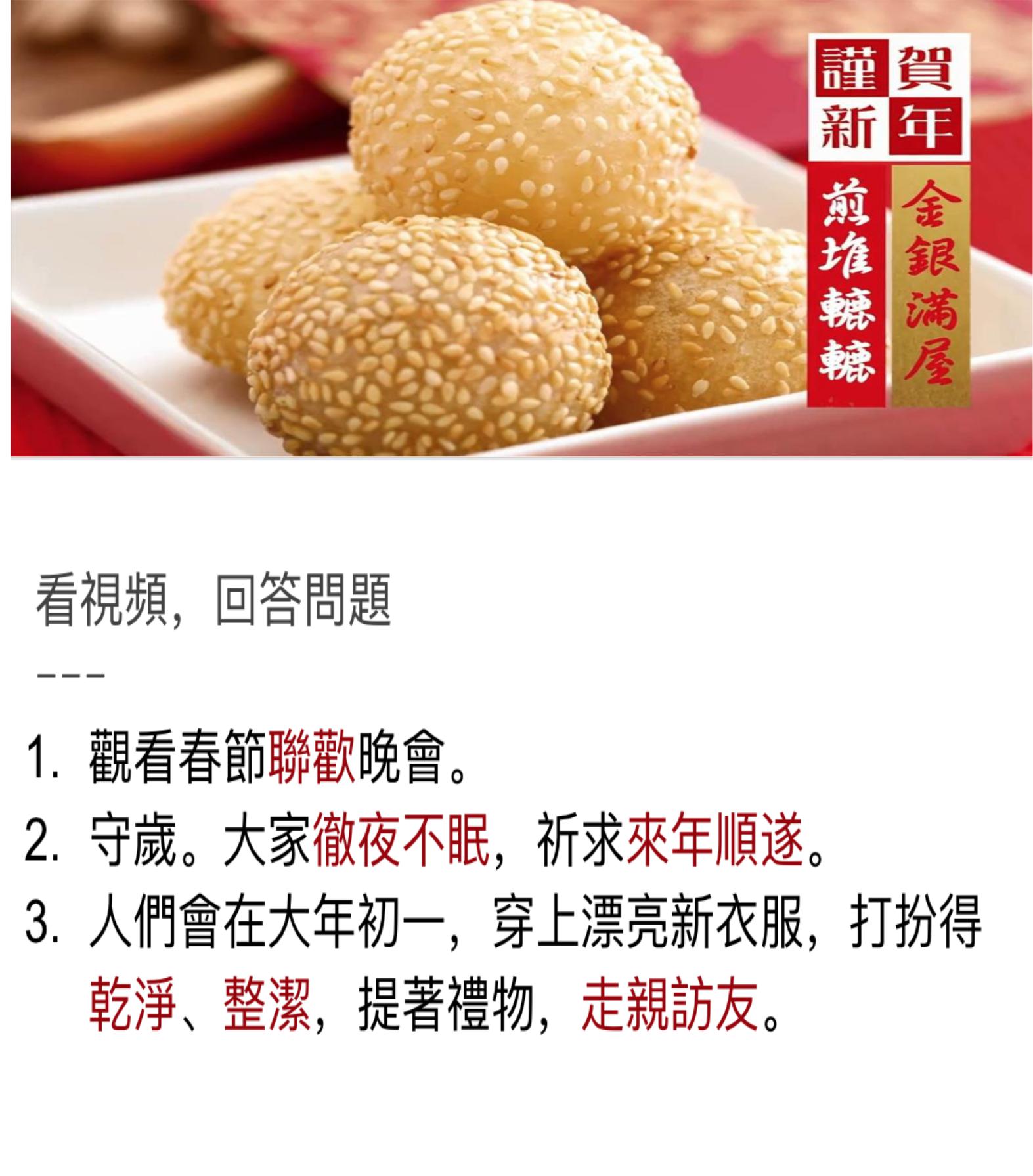 7